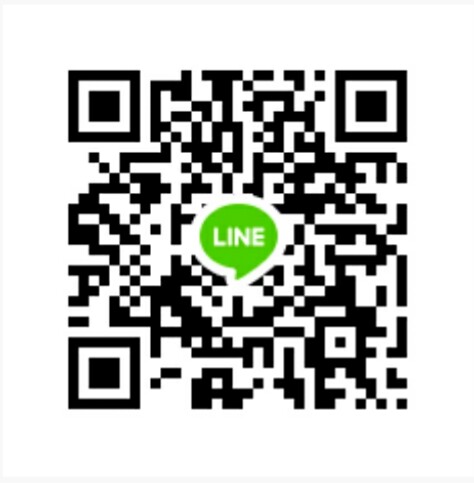 北九州市立大学に在籍している外国人留学生に日本語を教えてもらえませんか。ご興味のある方はぜひお問い合わせください。業務内容 : 日本語に関する質問に回答、日本語として間違った表現の修正必要な要件 : 日本国籍の方のみ勤務地 : 小倉駅周辺のカフェ(ドトールコーヒー、スターバックスコーヒー、サンマルクカフェ、ミスタードーナツなど) ※上記いずれか勤務時間・曜日 : 2時間・土日(相談可能)給与 : 日給3,000円(相談可能)例1）　土曜日 - 午後1時から3時まで - ３,000円　　　 例2) 土曜日、日曜日 – 午後1時から3時まで – 6,000円選考プロセス : 面接